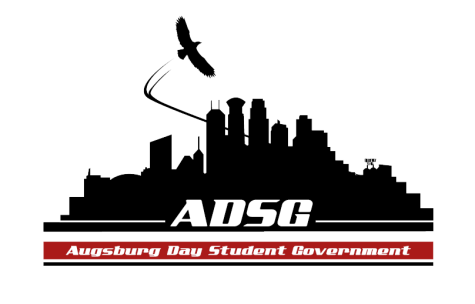 Augsburg Day Student Government AgendaNovember 18, 2015, 2015Marshall Room 6:15 PMCall to OrderExec Board: Duina Hernandez, Reies Romero, Cuong Nguyen, Mariam Fawzy, Keisha Barnard, Shelia MehIncumbant Senators: Julian Kritz, Kitanna HollandSenators: Khadra Ibrahim, Aisha Barre, Jesse Cervantes, Kevin Tran, Mahamoud Abdi, Alexis Vue, Nicholas StwartBloch, Madison Wedan, Mohammed Safi, Grant Patterson, Tony MoralesGuest: Lucy Sukar, Bashiru Kormah (BK)Advisors: Mike Grewe, Joanne ReeckNot here: Alyson Rowe, Estephanie Romero-Rodriguez, Madison Davis-BiessenerRoll CallName, pronoun, favorite winter activity?Share Puppy Khadra -> NickAdoption of the AgendaSoapbox: Approval of Previous Minutes 11-04-15, Madison D. sent them out.Unfinished BusinessNew Business: Soapbox Name ChangeThe name soapbox does not actually represent the act of having speakers come talk to Student Government.Motion to change the name “soapbox” to “community sharing”.Vote For: 13 Opposed: 1 Abstained: 0Swearing in new SenatorsLucy SukarGood at decision making, confident, has awareness of differences, take initiative, see different viewpoints._ - Have you been in a leadership position?Lucy – No, but I have been a leader in my work. I am going to implement my leadership skills now in college.Nick – Most pressing issue in student body?Lucy – Not knowing about the issues is why I want to join ADSG.Jesse – How can you represent ADSG to the student body?Lucy – I would share what we do in ADSG with a variety of people and ask their opinions of what they want changed.BK KwarmaTeamwork (soccer team since 5th grade), represented youth in Brooklyn Youth Council. Shelia – Working with youth what is the biggest problems you faced?BK – Interviewed youth, based on survey there were three problems: lack of job, lack of communication, not enough resources. Resulted in more incorporation of youth.Nick – Most pressing issue in student body?BK – I am careful because every student is unique in their issues.Jesse – How can you represent ADSG to the student body?BK – Being a part of the Phase Team meant my job was to spread the word about what we were doing. I would be very strategic in using data to see what works for spreading info.Duina – Motion to vote to rank-choice vote. 0/blank = no position in ADSG. 1 = this semester position. 2 = next semester position.Madison – Seconded.Duina - BK will fill this semester vacancy. Lucy will fill next semesters’.Duina – Swore in BK to Senate.ADSG meeting’s will now start at 6pm.AnnouncementsPresident:Sammy and Duina met with Kathy about allocating the 20k such as an IOS campus map, yearly grant for the CLASS office speaker, etc.No ADSG meeting next week.Vice PresidentIt has been an intense last couple of weeks for the world. There is the Wellness Center as a resource.Finance Committee: Chartering Fund: $19,561.63Commissioning Fund: $19,842.69AASAAll in favoring of awarding $4,000.All in favor: 14 Opposed: 0 Abstained: 0QPAAll in favor of awarding $_,000All in favor: 13 Opposed: 0 Abstained: 1Student Concerns Committee: Discussion will be over the internet.PR CommitteeNo new business.Chartering Committee: No new business.Commissioning CommitteeNo new business.Elections CommitteeNo new business.Constitution CommitteeNo new business.Resolutions Committee Jamar Clark Resolution Nick – I motion to pass the Jamar Clark Resolution.Madison – Make a motion to amend the first “Therefore” to Black Lives Matter’s demands so that we don’t necessarily support all future demands as well as the same phrase in the title.Julian – Seconded.All in favor: 14 Against: 0 Abstained: 0Mohamed – What does the pharase “full disciplinary power” entail?Duina – It gives Black Lives Matter and the community input into disciplinary action.Julian – I agree with the Black Live’s Matter’s (BLM) demands fully. It is vague. I don’t support the tactics that the Black Lives’s Matter’s uses.Duina – Any new demands put forward by BLM are not necessarily supported by ADSG. We want officers to live and work in the communities they police.Mohamed – What do the 1, 2, 3 demands mean?Mike – Model police like communities so there is a council of appointed citizens to review cases. This is my understanding. Some cities already have this.Nick – Potentially amend to make it clear what we mean in supporting the BLM in terms of specifying the demands.Duina – We talked about differentiating how we respond to this as a community v. BLM. I do think these demands are accurate and reflect what we represent as an institution.All in favor: 12 Against: 1 Abstained: 1Community Service Committee: Duina – Potentially we could all bus tables as a group and come half an hour early to the meeting or leave half an hour early.SenatorsIntramural Soccer Sign upJulian – Reciprocity with athletes whom we are trying to connect with. 7 on 7 coed soccer. Our team name is ADSG.Alexis – ASAC talent show tomorrow.Nick – QPA is tabling 10-1pm to get signitures for gender neutral bathrooms. Talk to Nick after meeting if you are interested.Madison – No Label event tomorrow.Julian – Utmost repect for the Jamar Clark resolution and to Duina, Reies, Mike who wrote it.Executive BoardKeisha - Occupy the CC tomorrow. Workshop and dialogue session.Julian – Will Faculty/Staff be there?Keisha – No one besides Joanne who is the SRJ Advisor.Reies – We need a new secretary for next semester.AdvisorsMike – Trans Gender Day of Remembrance tomorrow.Adjournment at 7:20pm.